Avance ton plan de travail, il doit être terminé à la fin de la semaine.  Lundi 16 marsLundi 16 marsFrançaisFrançais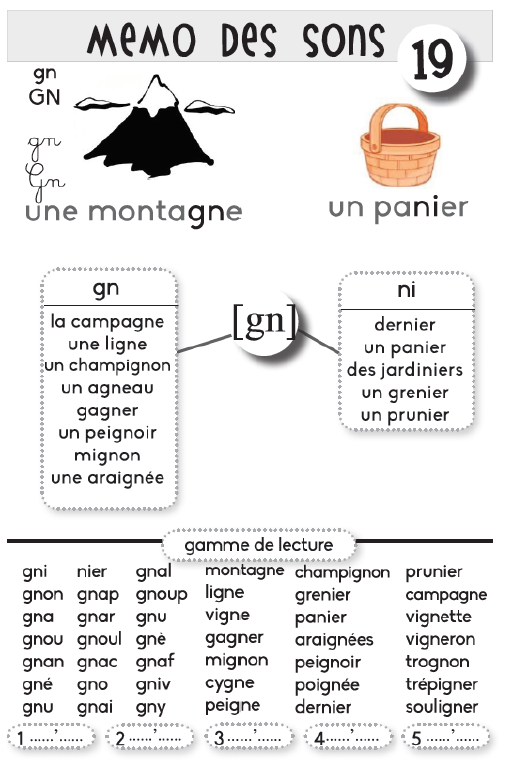 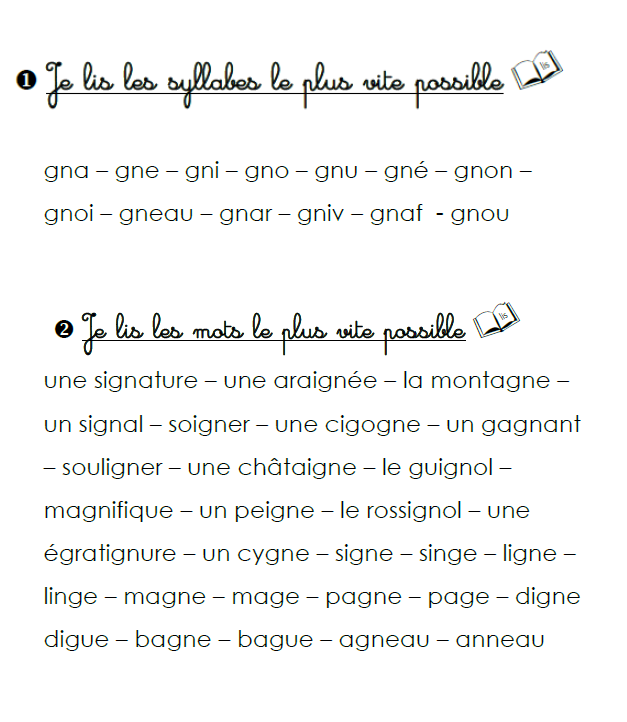 Orthographe : le son [gn]r Lire les syllabes, les mots et la comptine une première fois de la fiche MEMO DES SONS 19. tp Avec ton surligneur, surligne les lettres qui forment le son [gn]. → b Mémo à coller dans le cahier du soir (cahier jaune). 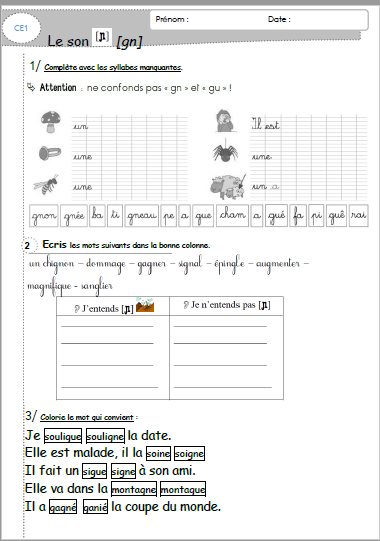 e  Faire la fiche d’exercices du son [gn] 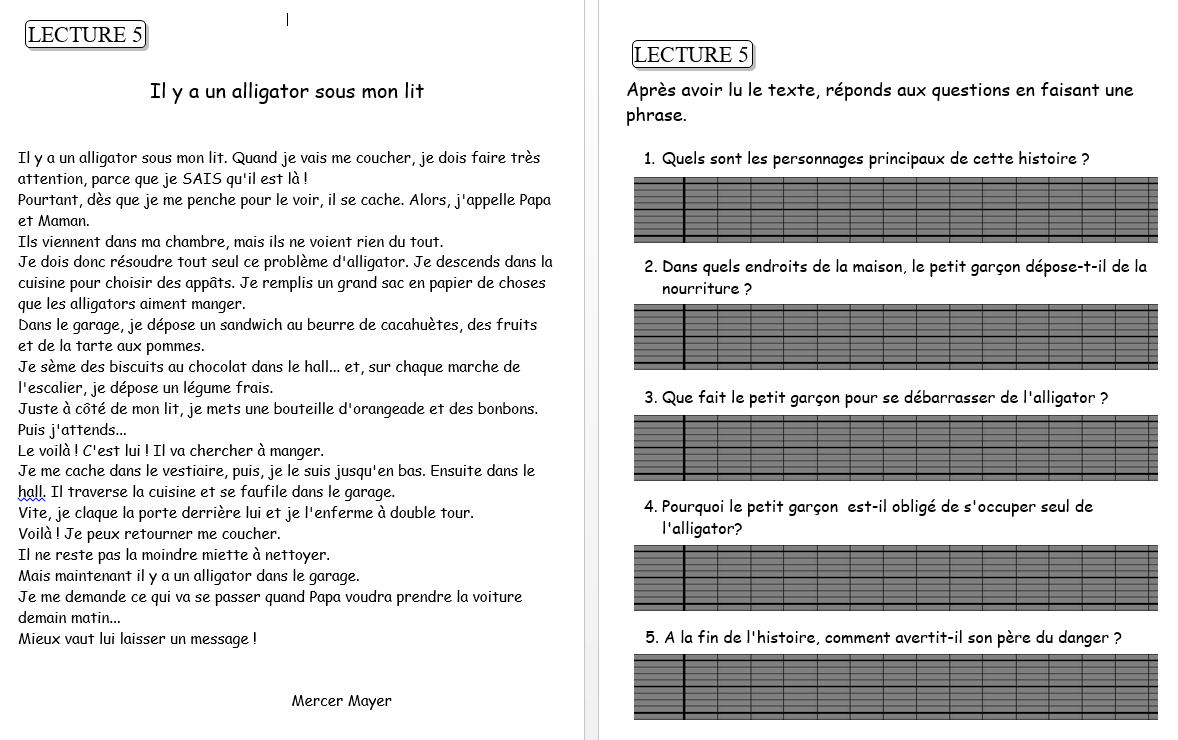 Lecture :  r Bien lire le texte « Alligator ». tp Répondre aux questions de lecture. MathématiquesMathématiques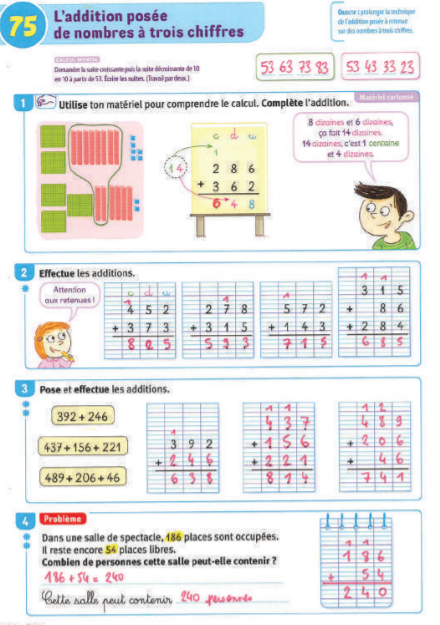 L’addition posée de nombres à trois chiffres p  Fichier de mathématiques  p.100 (zau crayon de bois…) 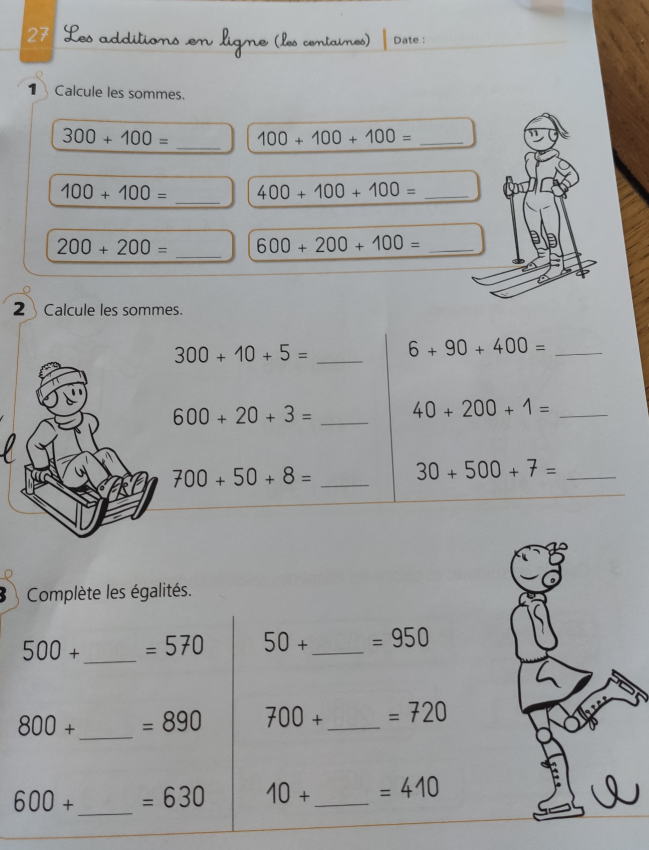 Calcul mental : Les additions en ligne (les centaines ) fiche n°27Mardi 17marsMardi 17marsMardi 17marsFrançaisFrançaisFrançais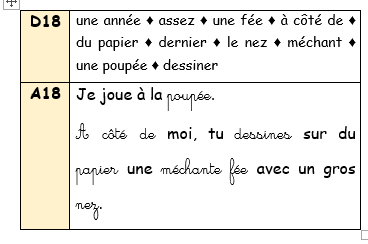 Orthographe : révisions le son [é] r Relire et épeler les mots de la dictée D18. p Ecrire les mots de la dictée D18. Grammaire Faire la fiche d’exercices sur les pronoms personnels sujetsOrthographe : révisions le son [é] r Relire et épeler les mots de la dictée D18. p Ecrire les mots de la dictée D18. Grammaire Faire la fiche d’exercices sur les pronoms personnels sujets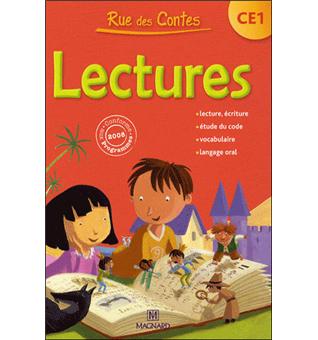 Lecture :  n  lire la comédie des ogres épisode 3 p.116p  Répondre aux questions : A l’oral : 1-2-3-7 page 117 Sur une feuille : 1-2-3 page 119 Lecture :  n  lire la comédie des ogres épisode 3 p.116p  Répondre aux questions : A l’oral : 1-2-3-7 page 117 Sur une feuille : 1-2-3 page 119 MathématiquesMathématiquesMathématiques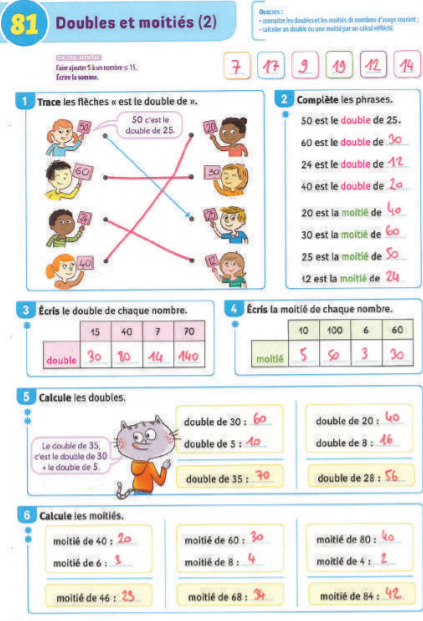 Doubles et moitiés (2)Fichier de mathématiques page 106(zau crayon de bois…) 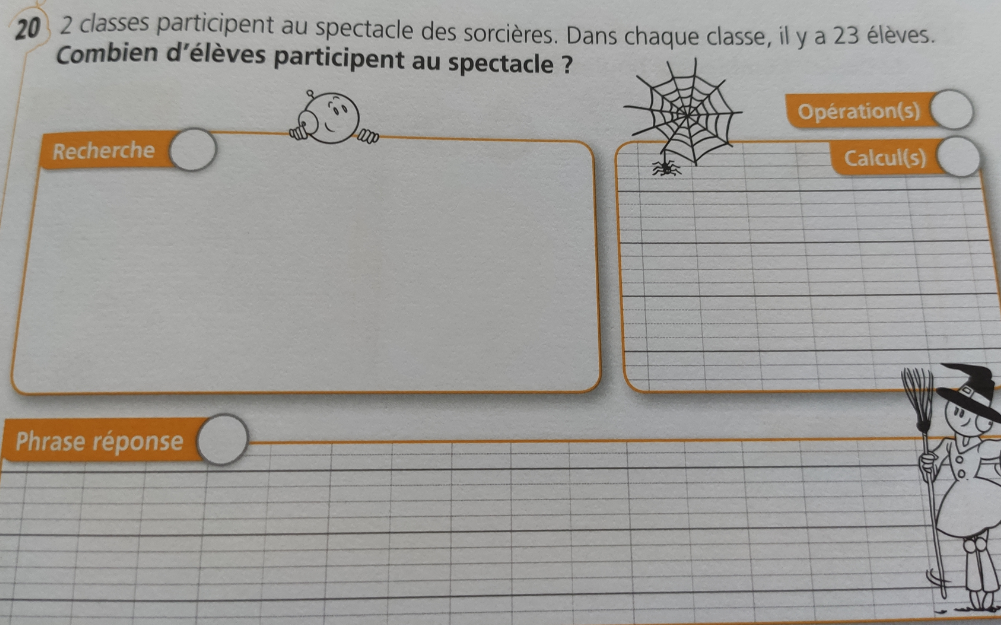 Problèmes : p  Résoudre les problèmes n° 16-20-22-24